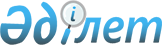 О внесении изменения в решения Тупкараганского районного маслихата от 26 июня 2020 года № 45/338 "Об определении специализированного места для организации и проведения мирных собраний, порядок использования специализированного места для организации и проведения мирных собраний, норма его предельной заполняемости, а также требования к материально-техническому и организационному обеспечению специализированного места для организации и проведения мирных собраний и границ прилегающих территорий, в которых запрещено проведение пикетирования в Тупкараганском районе"Решение Тупкараганского районного маслихата Мангистауской области от 4 ноября 2021 года № 8/48. Зарегистрировано в Министерстве юстиции Республики Казахстан 22 ноября 2021 года № 25285
      Тупкараганский районный маслихат РЕШИЛ:
      1. Внести в решение Тупкараганского районного маслихата "Об определении специализированного места для организации и проведения мирных собраний, порядок использования специализированного места для организации и проведения мирных собраний, норма его предельной заполняемости, а также требования к материально-техническому и организационному обеспечению специализированного место для организации и проведения мирных собраний и границ прилегающих территорий, в которых запрещено проведение пикетирования в Тупкараганском районе" от 26 июня 2020 года № 45/338 (зарегистрировано в Реестре государственной регистрации нормативных правовых актов под № 4253) следующие изменения: 
      заголовок указанного решения изложить в новой редакции: 
      "О некоторых вопросах проведения мирных собраний в Тупкараганском районе";
      Приложения 1, 2, 3 к указанному решению изложить в новой редакции согласно приложениям 1, 2, 3 к настоящему решению. 
      2. Настоящее решение вводится в действие по истечении десяти календарных дней после дня его первого официального опубликования.  Специализированные места для организации и проведения мирных собраний в Тупкараганском районе
       Специализированные места для организации и проведения мирных собраний в Тупкараганском районе:
      1. Площадь, расположенная по улице Бейменбета Маяулы в городе Форт-Шевченко;
      2. Маршрут следования для проведения мирных собраний:город Форт-Шевченко, улица Ораза Бозахарова, от пересечения с улицей Байбоза Килыбайулы до пересечения с улицей Бейменбета Маяулы;
      3. Площадь, возле улицы Кашагана Куржиманулы, села Баутино;
      4. Маршрут следования для проведения мирных собраний: село Баутино, улица Захара Дубского, до пересечения с улицей Кашагана Куржиманулы;
      5. Площадь, расположенная у здания государственного коммунального казенного предприятия "Дом культуры села Кызылозен", село Кызылозен, улица Сатыбалды Сисенбаева, здание № 3;
      6. Маршрут следования для проведения мирных собраний:село Кызылозен, улица Сатыбалды Сисенбаева, до пересечения с улицей Изтурган Нысанбаева;
      7. Площадь, расположенная у здания государственного коммунального казенного предприятия "Дом культуры села Таушык", село Таушык, улица Тұрар Жолдыбаева, здание № 41;
      8. Маршрут следования для проведения мирных собраний:село Таушык, улица Кулшык Жубайулы, до пересечения с улицей Тұрар Жолдыбаева;
      9. Площадь, расположенная у здания государственного коммунального казенного предприятия "Дом культуры села Акшукур", село Акшукур, улица Алкуата Кожабергенова, здание № 1/1;
      10. Маршрут следования для проведения мирных собраний: село Акшукур, улица Балажана Кожашова, до пересечения с улицей Алкуата Кожабергенова;
      11. Площадь, расположенная у здания государственного учреждения "Аппарат акима сельского округа Сайын Шапагатова", сельский округ Сайын Шапагатов, улица Макаш Елубаева;
      12. Маршрут следования для проведения мирных собраний: от начала улицы Макаша Елубаева до пересечения с улицей Макаша Елубаева, сельский округ Сайын Шапагатова; Порядок использования специализированных мест для организации и проведения мирных собраний, нормы их предельной заполняемости, а также требования к материально-техническому и организационному обеспечению специализированных мест для организации и проведения мирных собраний в Тупкараганском районе
      1. Настоящий порядок использования специализированных мест для организации и проведения мирных собраний, нормы их предельной заполняемости, а также требования к материально-техническому и организационному обеспечению специализированных мест для организации и проведения мирных собраний в Тупкараганском районе разработан в соответствии с Законом Республики Казахстан "О порядке организации и проведения мирных собраний в Республике Казахстан" (далее – Закон).
      2. Специализированные места используются с соблюдением санитарных норм и правил пожарной безопасности. Допускается проведение мирных собраний в случае отсутствия информации о проведении в специализированных местах других запланированных официальных, культурных, зрелищных культурно-массовых, физкультурно-оздоровительных, спортивных и иных мероприятий, осуществлении строительно-монтажных работ.
      3. Материально-техническое и организационное обеспечение проведения мирных собраний осуществляется их организатором и участниками за счет собственных средств, а также за счет средств и имущества, собранных и (или) переданных для проведения данных мирных собраний, если Законом и иными законами Республики Казахстан не установлено иное.
      4. Нормы предельной заполняемости специализированных мест для организации и проведения мирных собраний в Тупкараганском районе:
      1) Площадь, расположенная по улице Бейменбета Маяулы в городе Форт - Шевченко, норма предельной заполняемости - 250 человек;
      2) Маршрут следования для проведения мирных собраний:город Форт - Шевченко, улица Ораза Бозахарова, от пересечения с улицей Байбоза Килыбайулы до пересечения с улицей Бейменбета Маяулы, норма предельной заполняемости - 250 человек;
      3) Площадь, возле улицы Кашагана Куржиманулы, село Баутино, норма предельной заполняемости - 50 человек;
      4) Маршрут следования для проведения мирных собраний: село Баутино, улица Захара Дубского, до пересечения с улицей Кашагана Куржиманулы, норма предельной заполняемости - 50 человек;
      5) Площадь, расположенная у здания государственного коммунального казенного предприятия "Дом культуры села Кызылозен", село Кызылозен, улица Сатыбалды Сисенбаева, здание № 3, норма предельной заполняемости - 40 человек;
      6) Маршрут следования для проведения мирных собраний:село Кызылозен, улица Сатыбалды Сисенбаева, до пересечения с улицей Изтурган Нысанбаева, норма предельной заполняемости - 40 человек;
      7) Площадь, расположенная у здания государственного коммунального казенного предприятия "Дом культуры села Таушык", село Таушык, улица Тұрар Жолдыбаева, здание № 41, норма предельной заполняемости - 100 человек;
      8) Маршрут следования для проведения мирных собраний:село Таушык, улица Кулшык Жубайулы, до пересечения с улицей Тұрар Жолдыбаева, норма предельной заполняемости - 100 человек;
      9) Площадь, расположенная у здания государственного коммунального казенного предприятия "Дом культуры села Акшукур", село Акшукур, улица Алкуата Кожабергенова, здание № 1/1, норма предельной заполняемости - 100 человек;
      10) Маршрут следования для проведения мирных собраний: село Акшукур, улица Балажана Кожашова, до пересечения с улицей Алкуата Кожабергенова, норма предельной заполняемости - 100 человек;
      11) Площадь, расположенная у здания государственного учреждения "Аппарат акима сельского округа Сайын Шапагатова", сельский округ Сайын Шапагатов, улица Макаш Елубаева, норма предельной заполняемости - 50 человек;
      12) Маршрут следования для проведения мирных собраний: от начала улицы Макаша Елубаева до пересечения с улицей Макаша Елубаева, сельский округ Сайын Шапагатова, норма предельной заполняемости - 50 человек;
      5. Не допускается установление юрт, палаток, иных сооружений в специализированных местах для организации и проведения мирных собраний без согласия местного исполнительного органа.
      6. В случае, если на проведение мирного собрания в одном и том же месте и (или) по одному и тому же маршруту следования либо в одно и то же время одновременно претендует несколько организаторов мирных собраний, очередность использования указанного места определяется местным исполнительным органом исходя из времени получения им соответствующего уведомления или заявления от организатора мирных собраний.
      7. Минимальное допустимое расстояние между лицами, принимающими участие в мирном собрании, кроме пикетирования, составляет не менее двух метров, в целях сохранения социальной дистанции.
      8. Минимальное допустимое расстояние между лицами, осуществляющими пикетирование, проводимое одним участником, составляет не менее 100 метров.
      9. Мирные собрания не могут начинаться ранее 9 часов и заканчиваться позднее 20 часов по местному времени Тупкараганского района в день проведения мирных собраний. Границы прилегающих территорий, в которых запрещено проведение пикетирования в Тупкараганском районе
      На территории Тупкараганского района не допускается проведение пикетирования ближе 400 метров от границ прилегающих территорий:
      1) в местах массовых захоронений;
      2) на объектах железнодорожного, водного, воздушного и автомобильного транспорта и прилегающих к ним территориях;
      3) на территориях, прилегающих к организациям, обеспечивающим обороноспособность, безопасность государства и жизнедеятельность населения;
      4) на территориях, прилегающих к опасным производственным объектам и иным объектам, эксплуатация которых требует соблюдения специальных правил техники безопасности;
      5) на магистральных железнодорожных сетях, магистральных трубопроводах, национальной электрической сети, магистральных линиях связи и прилегающих к ним территориях.
					© 2012. РГП на ПХВ «Институт законодательства и правовой информации Республики Казахстан» Министерства юстиции Республики Казахстан
				
      Cекретарь Тупкараганского районного маслихата

Д.Меңдіханов
Приложение 1к решению Тупкараганскогорайонного маслихатаот 4 ноября 2021 года № 8/48Приложение 1к решению Тупкараганскогорайонного маслихатаот 26 июня 2020 года № 45/338Приложение 2к решению Тупкараганского районногомаслихата от 4 ноября 2021 года№ 8/48Приложение 2к решению Тупкараганского районногомаслихата от 26 июня 2020 года№ 45/338Приложение 3к решению Тупкараганского районногомаслихата от 4 ноября 2021 года№ 8/48Приложение 3к решению Тупкараганского районногомаслихата от 26 июня 2020 года№ 45/338